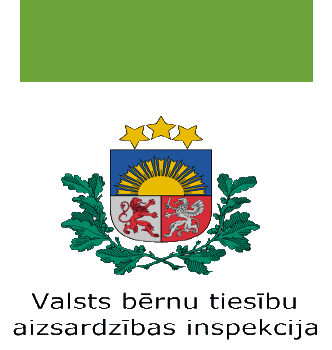 Valsts bērnu tiesību aizsardzības inspekcija NOLIKUMSkonkursam pedagogiem parklases audzināšanas stundu draudzīgas un cieņpilnas vides veicināšanai klasē1. Konkursa organizēšanas mērķis – draudzīgas, cieņpilnas un savstarpēji atbalstošas vides attīstīšanas skolā, pieredzes apmaiņas veicināšana starp mācību iestādēm, pedagogu aktīvāka iesaiste kustībā „Draudzīga skola”.2. Konkursa organizētājs – Valsts bērnu tiesību aizsardzības inspekcija.3. Konkursa uzdevums – dot iespēju pedagogiem radošā un atraktīvā formā runāt par aktuālajiem jautājumiem skolas un klases vidē, īpaši pandēmijas un ārkārtējās situācijas kontekstā (kritiskās domāšanas veicināšana un jēgpilnu lēmumu pieņemšana reālajā un interneta vidē, cieņa un savstarpējo attiecību kultūra, jaunu mācīšanas metožu aprobēšana jaunajā situācijā utt.) un radīt mācību materiālu, kas būs noderīgs arī citiem kustības „Draudzīga skola” dalībniekiem. 4. Konkursā var piedalīties:4.1. ikviens vispārizglītojošās vai profesionālās izglītības iestādes pedagogs – klases audzinātājs;4.2. iesūtītie darbi tiek vērtēti trijās kategorijās: 1. – 4. klašu grupā, 5. – 9. klašu grupā un vidusskolu un profesionālās izglītības iestāžu grupā;4.3. katrs pedagogs var iesūtīt tikai vienu stundas plānu un norises aprakstu;4.4. audzināšanas stundai, kurā izmantoti iesūtāmais  un norises apraksts, jābūt jau novadītai (jānorāda datums un klase/ klases, ar kurām strādāts);	4.5. audzināšanas stundas plānam un aprakstam jābūt sagatavotam datorrakstā, burtu lielums – 12;4.6. vēlams iespēju robežās materiālu papildināt ar skolēnu atsauksmēm un viedokļiem par konkrēto mācību stundu;4.7. plānam un aprakstam jāiekļaujas piecu lappušu apjomā.5. Darbu iesniegšanas kārtība – konkursam paredzēto audzināšanas stundu plānus un aprakstus ar papildmateriāliem jānosūta Valsts bērnu tiesību aizsardzības inspekcijai ar norādi - konkursam „Labākās audzināšanas stundas  un apraksts”.6. Nosūtot konkursa darbu, jānorāda: iesniedzēja vārds un uzvārds, izglītības iestāde, audzināmā klase, kontaktinformācija. Darbus un papildmateriālus var iesniegt:	6.1. nosūtot tos elektroniski uz e-pastu pasts@bti.gov.lv;	6.2. izmantojot pastu (adrese: Valsts bērnu tiesību aizsardzības inspekcijai, Ventspils iela 53, Rīga, LV-1002).7. Darbu iesniegšanas termiņš – no 2021. gada 25. oktobra līdz 2021. gada 24. novembrim.8. Prasības konkursantiem: 8.1. autors apraksta sagatavotās mācību stundas plānu un norisi, minot būtiskākos mērķus, kas tiek sasniegti ar stundas palīdzību, un to pamatojumu;8.2. mācību stundā iespējams aplūkot vienu vai vairākas problēmas un izaicinājumus, kas pedagogam šķiet būtiski;8.3. vēlams nosaukt stundas sagatavošanā izmantotos materiālus un informatīvos resursus;8.4. nepieciešams arī novadītās audzināšanas stundas novērtējums un secinājumi, kā arī ieskicēti tālākie darba ar klasi virzieni stundā aktualizēto problēmu vai izaicinājumu risināšanai.9. Kritēriji – vērtēšanas komisija iesūtītos darbus vērtē pēc to atbilstības konkursa noteiktajam mērķim un prasībām, ņemot vērā stundas saturu un idejas, kā arī izmantotos materiālus un darba metodes. Būtiska nozīme darbu vērtēšanā būs papildmateriāliem – skolēnu atsauksmēm un viedokļiem, kā arī iesniegtā darba atbilstība aktuālajai situācijai (attālinātā mācīšanās, skolēnu interaktīvā iesaiste, kritiskās domāšanas veicināšana u.tml.)10. Vērtēšanas komisija – konkursā iesniegtos darbus izskata vērtēšanas komisijas locekļi - Valsts bērnu tiesību aizsardzības inspekcijas pārstāvji.11. Apbalvošana notiek 2021. gada decembrī.11.1. tiek apbalvots labākais audzināšanas mācību stundas  un apraksts katrā vērtēšanas kategorijā;11.2. konkursa komisija pēc saviem ieskatiem var piešķirt arī veicināšanas balvas;11.2. konkursa balvas – iespējas dažādi un kvalitatīvi pavadīt brīvo laiku.12. Labākie darbi tiks publicēti Valsts bērnu tiesību aizsardzības inspekcijas mājaslapas sadaļā „Draudzīga skola”.12. Informācija par konkursu – konkursa pieteikumu publicē Valsts bērnu tiesību aizsardzības inspekcijas interneta mājaslapā (www.bti.gov.lv), iespēju robežās - nacionālajos, reģionālajos un interneta plašsaziņas līdzekļos, kā arī inspekcijas resursos sociālajos tīklos. Vienlaikus informāciju par konkursiem sniedz valsts bērnu tiesību aizsardzības inspektori.